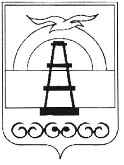 АДМИНИСТРАЦИЯ МУНИЦИПАЛЬНОГО ОБРАЗОВАНИЯ ГОРОДСКОЙ ОКРУГ «ОХИНСКИЙ»ПОСТАНОВЛЕНИЕот 18.03.2021								№ 147г. ОхаО внесении изменений в постановление администрации муниципального образования городской округ «Охинский» от 27.10.2017 № 1006 «Об утверждении Порядка проведения оценки регулирующего воздействия проектов муниципальных нормативных правовых актов и экспертизы муниципальных нормативных правовых актов муниципального образования городской округ «Охинский» В соответствии со статьями 7 и 46 Федерального закона от 06.10.2003 № 131-ФЗ «Об общих принципах организации местного самоуправления в Российской Федерации», руководствуясь Уставом муниципального образования городской округ «Охинский»,ПОСТАНОВЛЯЮ:1. Внести в Порядок проведения оценки регулирующего воздействия проектов муниципальных нормативных правовых актов и экспертизы муниципальных нормативных правовых актов муниципального образования городской округ «Охинский», утвержденный постановлением администрации муниципального образования городской округ «Охинский» от 27.10.2017 № 1006 (далее – Порядок) следующие изменения:1.2.  пункт 1.3 дополнить абзацем 5 следующего содержания:«5). проектов нормативных правовых актов, разработанных в целях ликвидации чрезвычайных ситуаций природного и техногенного характера на период действия режимов чрезвычайных ситуаций.»2. Опубликовать настоящее постановление в газете «Сахалинский нефтяник» и разместить на сайте администрации муниципального образования городской округ «Охинский» www.adm-okha.ru.3. Контроль за исполнением настоящего постановления возложить на председателя комитета по управлению муниципальным имуществом и экономике муниципального образования городской округ «Охинский» А.А. Поземского. И.о. главы муниципального образования                                           		городской округ «Охинский»					    		Н.А. Рычкова